.ସୃଜନ : ଦି କ୍ରିଏଟିଭିଟି ଜର୍ଣ୍ଣାଲ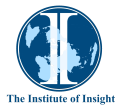 United KingdomSrujan : The Creativity JournalInvitation for articlesସୃଜନ ପାଇଁ ଲେଖା ପଠାନ୍ତୁThis is an effort to put together a journal with the choicest creative articles in Odia Literature and creativity in other fields of artistic expressions linked to Odisha for an international readership; with an aim of propagating, promoting Odia literature and creativity worldwide.Articles (‘poem, short story, art, and other creative forms’) are invited for the Srujan: The Creativity Journal. Please send your selected articles only. Submit one article at a time; for poems you can send up to 3 small poems. Do not send essays and critiques. This is a multi-lingual journal accepting creative articles of translations from and to Odia from different languages; along with article from Odia people writing in other languages. The journal will consider pre-published articles as well (you may have to acquire permission from the original publishers if they have such condition). Selection of all the submitted articles is done by a peer group, except the invited ones. Please refer to the ‘Instruction to authors’ for more information about submission. All the articles should be submitted in Word file, (preferably Kalinga font for Odia), author’s photo, address (place and state/country), bio in 50 words, email are essential. Submit to the email below.   The article should be the authors’ own creation. Authors will remain responsible for any conflicts about their submission. Editorial board or the publishers will not have any liability.  Looking forward to your submissions.Thanks and RegardsEditorial Team, Srujan: the creativity Journal srujan.journal@gmail.comଓଡ଼ିଆ ଭାଷା ଓ ସୃଜନ ସମ୍ଭାର ସବୁକୁ ନେଇ ସଂଯୋଜିତ ଏହି ପତ୍ରିକା ବିଶ୍ୱର ପାଠକପାଠିକାମାନଙ୍କ ଉଦ୍ଦେଶ୍ୟରେ ପ୍ରସ୍ତୁତ ୲ ଓଡ଼ିଆ ସାହିତ୍ୟର ଓ କୀର୍ତ୍ତିସବୁର ପ୍ରଚାର ପ୍ରସାର ଏହାର ମୁଖ୍ୟ ଲକ୍ଷ୍ୟ ୲ଏହା ପାଇଁ ଆପଣ 'କବିତା, ଗପ, ଚିତ୍ରକଳା, ଆଲୋକଚିତ୍ର ଓ ଅନ୍ୟ ସୃଜନଶୀଳ ଲେଖା ପଠାଇ ପାରିବେ ୲ ଆପଣ ନିଜର ସୁନିର୍ବାଚିତ ଲେଖାଗୁଡିକୁ ହିଁ ପଠାନ୍ତୁ ୲ ଥରକେ ଗୋଟିଏ ଲେଖା ପଠାନ୍ତୁ; ତେବେ କବିତା ପାଇଁ ଥରକେ ତିନୋଟି ପର୍ଯ୍ୟନ୍ତ ଛୋଟ କବିତା ପଠାଇ ପାରିବେ ୲ ନିବନ୍ଧ, ଆଲୋଚନା ଆଦି ପଠାନ୍ତୁ ନାହିଁ ୲ଏହା ବହୁ ଭାଷିକ ପତ୍ରିକା ୲ ଓଡ଼ିଆ କବି ଓ ଲେଖକ ନିଜର ଇଂରାଜୀ ଲେଖା, ଅନୁବାଦ ଲେଖା (ଓଡ଼ିଆରୁ ଅନ୍ୟଭାଷାକୁ ଓ ଅନ୍ୟ ଭାଷାରୁ ଓଡ଼ିଆକୁ ଅନୁବାଦ ହୋଇଥିବା ଲେଖା) ପଠାଇ ପାରିବେ ୲ ପୂର୍ବ ପ୍ରକାଶିତ ଲେଖାବି ପଠାଇ ପାରିବେ, ଯଦି ସେସବୁର ପୁନଃ ପ୍ରକାଶନ ପାଇଁ ଆପଣଙ୍କ ପାଖରେ ଅନୁମତି ଥାଏ ୲ ଆମନ୍ତ୍ରିତ ଲେଖାକୁ ଛାଡିଦେଇ, ପଠାଯାଇଥିବା ଅନ୍ୟସବୁ ଲେଖାଗୁଡ଼ିକର ଚୟନ ଏକ ଲେଖକ-ଲେଖିକା ମଣ୍ଡଳୀଦ୍ୱାରା କରାଯାଏ ୲ଲେଖା ପଠାଇବା ପାଇଁ 'ଲେଖକୀୟ ନିର୍ଦ୍ଦେଶାବଳୀ’ ଦେଖନ୍ତୁ . ଲେଖାସବୁ Word ଫାଇଲରେ, (ଓଡିଆ ଲେଖା ପାଇଁ କଳିଙ୍ଗ ଫଣ୍ଟ ଅଧିକ ବାଞ୍ଛନୀୟ), ନିଜର ଫୋଟୋ, ନାମ, ଠିକଣା (କେବଳ ଗ୍ରାମ/ସହର ଓ ରାଜ୍ୟ/ଦେଶ), ନିଜ ବିଷୟରେ ପଚାଶ ଶବ୍ଦ, ଇମେଲ, ପଠାଇବା ନିହାତି ଦରକାର ୲ ଲେଖାସବୁ ନିମ୍ନରେ ଦିଆଯାଇଥିବା ଇମେଲକୁ ପଠାନ୍ତୁ ୲ଲେଖାସବୁ ଲେଖକ-ଲେଖିକାଙ୍କ ନିଜସ୍ୱ କୀର୍ତ୍ତି ହୋଇଥିବା ଆବଶ୍ୟକ ୲ ଲେଖା ପ୍ରକାଶନର ନୀତି ନିୟମର କୌଣସି ଉଲଂଘନ ପାଇଁ ଲେଖକ-ଲେଖିକା ନିଜେ ଦାୟୀ ରହିବେ; ସେଥିରେ ସୃଜନ ସମ୍ପାଦନା ମଣ୍ଡଳୀ ବା ପ୍ରକାଶକଙ୍କର କୌଣସି ଦାୟିତ୍ୱ ରହିବ ନାହିଁ ୲  	ଆପଣଙ୍କ ଲେଖା ପଠାଇବା ପାଇଁ ଅଶେଷ ଧନ୍ୟବାଦ ୲ସମ୍ପାଦନା ମଣ୍ଡଳୀ ସୃଜନ: ଦି କ୍ରିଏଟିଭିଟି ଜର୍ଣ୍ଣାଲsrujan.journal@gmail.com